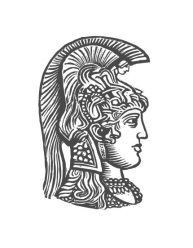 Αθήνα, …………………………….   Αρ. Πρωτ.Ονοματεπώνυμο: ………………………………………………………………………………….Α.Μ.: …………………………………………………………………………………………………..Κατεύθυνση ΠΜΣ: ………………………………………………………………………………….Στις ………………………………………………… κατέθεσα στη Γραμματεία του Τμήματος αντίτυπο της διπλωματικής μου εργασίας με τίτλο: «……………………………………………………………………………………………………………………………………………………………………………………………………………………………………………………………………………………………………………………………………» και επιβλέποντα καθηγητή τον/την ………………………………………………………….Ο/Η μεταπτυχιακός/ή φοιτητής/τρια(υπογραφή)ΕΛΛΗΝΙΚΗ ΔΗΜΟΚΡΑΤΙΑΕθνικόν και Καποδιστριακόν Πανεπιστήμιον ΑθηνώνΣχολή Οικονομικών και Πολιτικών Επιστημών Τμήμα Επικοινωνίας και Μέσων Μαζικής Ενημέρωσης 